대한골절학회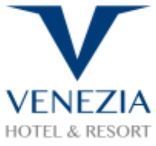 <여수베네치아호텔 숙박신청서>▶숙박자 정보▶객실요금 (1박 / VAT 포함) – 객실 내 무선 인터넷, 생수 2병, 커피/Tea Set은 무료 제공됩니다.조식은 별도 입니다.04월 목~일 조식(뷔페식) : 사전 예약 1인 22,000원 / 현장 결제 1인 27,500원객실 비품 : 미니 냉장고, 커피 포트, 드라이기 등 부대시설 안내 : 카페 / 편의점 / 키즈 카페 / 당구장 / 오락실 / 특산품점 / 치킨호프 
               실내 골프장 / 탁구장 / 코인 노래방 / 코인 세탁실 / 피트니스 클럽 etc.▶결제정보(Booking Guaranteed) - 객실 예약 시 보증용 카드 오픈 필수입니다.              (체크인 시 지불 수단 or 카드 번호 변경 가능합니다.)객실 취소 및 No-Show일 경우 규정의 의해 상기 개런티 카드 결제됨을 동의합니다.* 신청자 서명란 :  (동의 서명 없을 시 예약 제한됩니다.)No-Show 및 객실 취소 시 요금 부과 규정 체크인 일자 기준 2일 전 예약 객실 요금의 30% 부과, 1일 전 예약 객실 요금의 50% 부과당일 객실 취소 및 No-Show 는 예약 객실 요금의 100%가 부과됩니다.예약센터Email) info@yeosuvenezia.comTel) 061-664-0001 성명(한글)소속핸드폰이메일Check-In(15:00)2021년  04월     일Check-Out(11:00)2021년  04월     일객실 타입객실 타입구조객실료(1박)객실수투숙인원조식인원(별도요금)슈페리어더블더블115,000슈페리어트윈싱글+싱글120,000슈페리어패밀리 트윈더블+싱글130,000슈페리어트리플싱글+싱글+싱글150,000슈페리어더블 더블더블+세미더블150,000디럭스패밀리 트윈더블+싱글170,000기타 요청사항기타 요청사항위요금은 04월23일 요금입니다. 목요일은 룸당 20,000원 하향 토요일은 금요일요금에 30,000원 추가 됩니다.위요금은 04월23일 요금입니다. 목요일은 룸당 20,000원 하향 토요일은 금요일요금에 30,000원 추가 됩니다.위요금은 04월23일 요금입니다. 목요일은 룸당 20,000원 하향 토요일은 금요일요금에 30,000원 추가 됩니다.위요금은 04월23일 요금입니다. 목요일은 룸당 20,000원 하향 토요일은 금요일요금에 30,000원 추가 됩니다.위요금은 04월23일 요금입니다. 목요일은 룸당 20,000원 하향 토요일은 금요일요금에 30,000원 추가 됩니다.카드종류카드 소유주명카드번호유효기간